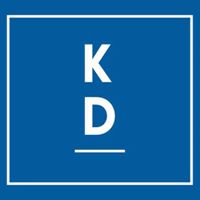 Interpellation 17-04-11FÖRLOSSNINGSVÅRDENS KRIS”Att föda barn kan vara det mest omvälvande du gör i livet, både kroppsligt och psykiskt. Samtidigt som den ständiga oron för din bebis finns där, speciellt under de första dygnen.Då kan det vara tryggt att vara omfamnad av sjukvården – men tiden som kvinnorna får stanna efter en förlossning blir kortare och kortare.För tjugo år sedan fick kvinnorna i landet i snitt stanna 6,1 dygn. I dag är den siffran 1,8 dygn, enligt siffror från Socialstyrelsen.Och kvinnorna i Dalarna är, tillsammans med de i Värmland, de som får stanna kortast efter en vaginal förlossning. I snitt får kvinnorna här stanna 1,2 dygn – att jämföra med medelvårdtiden i landet som är 1,8 dygn.” ( http://www.dt.se/dalarna/kvinnorna-i-lanet-far-stanna-kort-tid-pa-sjukhus-efter-forlossning-finns-en-medicinsk-fara)Det har utgått statliga medel för att förbättra förlossningsvården och kvinnors hälsa. Hur kommer dessa medel att användas?Landstinget Dalarna har bland de längsta vägarna till förlossningsvård i och med att förlossningsverksamhet inte bedrivs vid Mora BB, detta trots att den formellt sett ingår i organisationen och inte lagts ned. Utöver detta har Dalarna alltså nu också den kortaste vistelsetiden efter förlossningen. Skall pengar gå till kurser för de blivande föräldrar hur de förlöser där de minst av allt önskar det, i en bil? I slutet av mars kallade socialministern Gabriel Wikström till sig sju landsting för att diskutera hur förlossningsvården kan förbättras och bli tryggare, däribland Dalarnas landsting.Mina frågor blir därför:Hur stort extra ekonomiskt tillskott från staten kommer dalalandstingets förlossningsvård att tilldelas?Hur kommer Landstinget Dalarna att fördela dessa medel?Vad påtalade socialministern på mötet för att förbättra förlossningsvården i Dalarna?Birgitta Sacrédeus (KD)